28th Annual Ground Hog MeetRegistration ScheduleRight now it is 3:24 PM ET on Tuesday, January 15, 2013.ResourcesClub and Team Rosters SwimPhone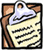 Print This Page For Your RecordsCurrent WeatherMap and Directions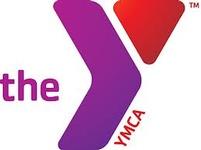 Sunday, February 3, 2013USMS Sanction: pendingWestport Weston Family YMCASwim Meet Registration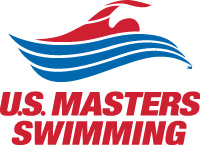 OpenCloseSwimmer RegistrationFri, January 11, 2013 12:00 AM ETSat, February 2, 2013 11:59 PM ETSanctioned for USMS by Connecticut Masters 

Warm-up 8:30 am 
Meet starts 9:30 am
Pool must be cleared by 1:00 pmLocation – Westport YMCA – 59 Post Road East (center of Westport, CT) 
25 yards - 6 lanes
Colorado Timing – seeding fast to slow – warm-up available throughout.

2013 USMS Rules apply. Times will be submitted for top ten.
Open to registered Masters Swimmers (18 and over).Entries – Pre meet. Entry fee $30.00 for up to limit of five events. Enter online on Club Assistant.  Online entries are paid by credit card to ClubAssistant.com Events.
Entries must be completed online by February 2, 2013 at Midnight.
Deck Entries accepted until 9 AM Race Day at $40.00 for up to five events. We are trying to encourage pre meet entries to enter on the computer prior to the date of competition.Directions: From Merritt Parkway – Exit 41, South to 2nd traffic light after Merritt exit lights (Post Road, Rt. 1); left across bridge to 2nd traffic light (Main St.) turn left, take first right (one block). Parking in left or right lot. YMCA back entrance is on the right.
From I-95 – Exit 17, go North to 2nd traffic light after Thruway exit lights (Post Rd. Rt. 1). Turn right, cross bridge, follow above instructions.Bring a copy of your 2013 USMS Registration Card to the meet.ORDER OF EVENTS: 
1. 800 yard Free Relay
2 400 yard Individual Medley 
3 200 yard Back               
4 200 yard Butterfly 
5 200 yard Breast 
6 50 yard Free 
7 100 yard Back 
8 50 yard Breast 
9 100 yard Fly 
10 200 yard IM
11 200 yard Free
12 50 yard Fly 
13 100 yard Breast 
14 400 yard Medley Relay
15 100 yard Free 
16 100 yard Individual Medley
17 50 yard Back
18 500 yard Free (time permitting)Please note: If paying by credit card, your credit card statement will reflect a charge from "ClubAssistant.com Events."Westport Weston Family YMCA | Contact UsWestport Weston Family YMCA | Contact UsWestport Weston Family YMCA | Contact UsPowered by 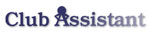 © 2003 - 2013Privacy PolicyPage Execution Time: 15 msPage Execution Time: 15 msPage Execution Time: 15 ms